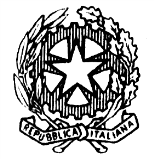 TRIBUNALE DI NOCERA INFERIOREUDIENZA DEL 02.11.2023 ore 09.00 e ss.Giudice: Dott. Federico NOSCHESE ORDINE DI CHIAMATA DEI PROCESSII° Fascia ore 09:00 – 09:30  (RGT n. 955/22) – RGNR n. 1351/20 (RGT n. 431-21)- RGNR n. 843-20  (RGT n. 1353/22) – RGNR n. 5465/21   SIGE n. 2023/233  (RGT n. 1332-20) – RGNR n. 689-19  (RGT n. 34–19) – RGNR n.1743-14  (RGT n. 378-21) – RGNR n. 5983-19  RGT n. 290-22- RGNR n. 1337-19  (RGT n. 1379-22) – RGNR n. 5805-21II° Fascia ore 09:30 – 11:00  (RGT n. 1237-23) – RGNR n. 4039-23  (RGT n. 1692-20) – RGNR n. 2939-19  (RGT n. 596-20) – RGNR n. 473-18  (RGT n. 124-21) – RGNR n. 2652-19  (RGT n. 1790-17) – RGNR n. 783-16   (RGT n 2124-19) – RGNR n. 2633-18  (RGT 2775-18) – RGNR n. 383-18  (RGT n. 1304-21) – RGNR n. 4203-2020  (RGT n. 1378-21) – RGNR n. 5030-20  (RGT n. 346-23) – RGNR n. 3778-21  (RGT n. 585-21) – RGNR n. 4473-19  (RGT n. 336-23) – RGNR n. 361-22  (RGT n. 649- 20) – RGNR m. 2692-19III° Fascia ore 11:00 – 12:30  (RGT n 1817-19) – RGNR n. 73-2017   (RGT n. 252-20) – RGNR n. 4778-16     RGT n. 251-22 – RGNR n. 2556-21  (RGT n. 35-19) – RGNR n. 8039-1427  (RGT n. 688-20) – RGNR n.1793-14	  RGT n. 1500-18 – RGNR n. 1833-17  (RGT n. 170-20) – RGNR n. 1783-19  RGT n. 1282-22 – RGNR n. 2917-21  (RGT n. 50/21) – RGNR n. 183/20   (RGT n 1690-19) – RGNR n. 3360-17  (RGT n. 1431-22) – RGNR n. 5297-22  (SIGE n. 2023-216)IV° Fascia ore 12:30 – 14:30  (RGT n. 2516-18) – RGNR n. 4423-18  Ore 12:30  (RGT n. 634-21) – RGNR n. 4113-20  Ore 12:30V° Fascia ore 15:00 e ss  RGT n. 1507-21 – RGNR n. 894-21  Ore 15:00.